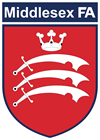 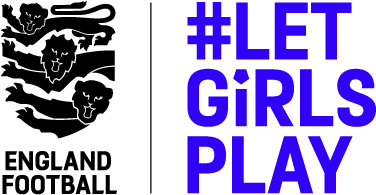 Application form: Equal Game Ambassador – Women & Girls FootballTo be returned via email with a copy of your CV and Cover Letter to development@middlesexfa.com for the attention of Andrew Perren,I certify that the above are correct details and that any offer of employment would be subject to satisfactory references. I also consent to the MFA making verification checks as appropriate.                     To assist us in monitoring that the wider community is being made aware of our vacancies, you are invited to complete the following form. It is not mandatory and non-completion will not affect your application.Ethnic background. Please choose one category from A to E and then please mark X in the appropriate box to indicate your ethnic backgroundDo not wish to disclose	Yes			No	DisabilityDo you consider yourself to be a disabled person? 	Yes 	  No 	If you have indicated yes please mark X in all the boxes that apply to you:ReligionSexual orientationSurname First nameAddressPost CodeContact Telephone NumberMobile Telephone NumberEmail AddressDo you consider yourself to have a disability? Please tell us if there are any ‘reasonable adjustments’ we can make to assist you in your application or with our recruitment processDo you need a work permit to work in the UK?Please give the names and address of two referees who can be contacted (only in the event of your being offered the position). Please state in what capacity they are known to you (i.e. Personal or employer, etc)Please give the names and address of two referees who can be contacted (only in the event of your being offered the position). Please state in what capacity they are known to you (i.e. Personal or employer, etc)Reference OneReference OneReference TwoReference TwoDo you hold a current Football Association issued Criminal Records Bureau certificate?                                                                                                                                                   Do you hold a current Football Association issued Criminal Records Bureau certificate?                                                                                                                                                   A WhiteB Mixed	C Asian or Asian BritishEnglish White & black CaribbeanIndianIrishWhite & black AfricanPakistaniScottishWhite & AsianBangladeshiWelsh OtherOtherOtherD Black or Black BritishE Chinese or Other Ethnic groupCaribbean ChineseAfricanOtherOtherHearing impairment Physical impairment			Learning difficulty / disabilityVisual impairmentMental health issuesDo not wish to disclose Yes	     No     Do not wish to disclose Yes	     No     BuddhistMuslimChristian SikhHinduNo active faithCatholicJewishAny other religion (please write in)Do not wish to disclose Yes	           No     Do not wish to disclose Yes	           No     HeterosexualLesbianGayBisexualDo not wish to discloseOther (please write in your preferred description)